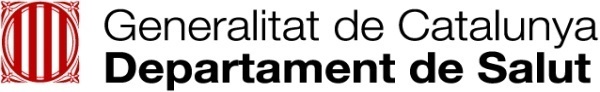 Objectius per deixar de beureUnitat: Subdirecció General Drogodependències. Grup alcoholTaula per establir els objectius:Moments d’alt risc: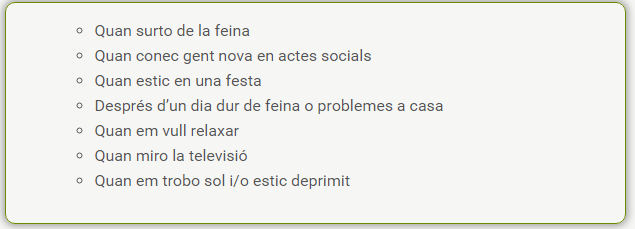 Pensi en quatre moments d’alt risc en els quals sigui més propens a beure i els escrius:1.2.3.4.Setmana 1Begudes que em proposo prendreBegudes que m'he presDillunsDimartsDimecresDijousDivendresDissabteDiumengeSetmana 2Begudes que em proposo prendreBegudes que m'he presDillunsDimartsDimecresDijousDivendresDissabteDiumengeSetmana 3Begudes que em proposo prendreBegudes que m'he presDillunsDimartsDimecresDijousDivendresDissabteDiumenge